Du har nylig vært innlagt på sykehus. Vi ber deg vurdere sykehuset på de tre områdene som var viktigst for deg da du var innlagt. Du bestemmer selv områder, men det bør være områder som du mener sykehuset kan gjøre noe med.  Samlet vurdering	Takk for at du tok deg tid til å svare på spørsmål om dette oppholdet.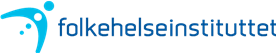   Viktighet og erfaringer	Begynn med å skrive ned områdene som var viktigst for deg da du var innlagt (til venstre nedenfor), og så vurderer du sykehuset ved å sette ett kryss for hvert område (til høyre nedenfor):Hva er erfaringene dine med sykehuset på dette området?Hva er erfaringene dine med sykehuset på dette området?Hva er erfaringene dine med sykehuset på dette området?Hva er erfaringene dine med sykehuset på dette området?Hva er erfaringene dine med sykehuset på dette området?Hva er erfaringene dine med sykehuset på dette området?Hva er erfaringene dine med sykehuset på dette området?Skriv det første området her:Nokså godeMeget godeDårligeNokså godeGodeMeget godeUtmerkede1.  	Hva er erfaringene dine med sykehuset på dette området?Hva er erfaringene dine med sykehuset på dette området?Hva er erfaringene dine med sykehuset på dette området?Hva er erfaringene dine med sykehuset på dette området?Hva er erfaringene dine med sykehuset på dette området?Hva er erfaringene dine med sykehuset på dette området?Hva er erfaringene dine med sykehuset på dette området?Skriv det andre området her:Nokså godeMeget godeDårligeNokså godeGodeMeget godeUtmerkede2.  	Hva er erfaringene dine med sykehuset på dette  området?Hva er erfaringene dine med sykehuset på dette  området?Hva er erfaringene dine med sykehuset på dette  området?Hva er erfaringene dine med sykehuset på dette  området?Hva er erfaringene dine med sykehuset på dette  området?Hva er erfaringene dine med sykehuset på dette  området?Hva er erfaringene dine med sykehuset på dette  området?Skriv det tredje området her:Nokså godeMeget godeDårligeNokså godeGodeMeget godeUtmerkede3.  	  Prioriter områder	Ovenfor skrev du ned de områdene som var viktigst for deg da du var innlagt på sykehus. Her skal du vurdere hvor viktige hvert av disse områdene var for deg.Du har til sammen seks poeng. Fordel disse seks poengene ut i fra hvor viktig du synes områdene ovenfor er i forhold til hverandre. Summen skal bli seks. Dersom du bare valgte to områder skal de seks poengene fordeles på disse to områdene.Det første området gir jeg:poengDet andre området gir jeg:poengDet tredje området gir jeg:poeng=6poengAlt i alt, hva er erfaringene dine med sykehuset fra dette oppholdet?DårligeNoksågodeGodeMegetgodeUtmerkede